Сумська міськА радаvІі скликання          СЕСІЯРІШЕННЯвід                         2019 року №        – МРм. СумиПро Положення про відділ з організації діяльності ради Сумської міської радиЗ метою забезпечення своєчасного та якісного виконання покладених на відділ з організації діяльності ради Сумської міської ради завдань, впорядкування взаємовідносин виконавчих органів Сумської міської ради в сфері організації діяльності міської ради, депутатського корпусу, постійних та інших комісій Сумської міської ради, на виконання розпорядження міського голови від 27.10.2016 № 334-Р «Про затвердження Порядку роботи з офіційним сайтом Сумської міської ради» (зі змінами), підпунктів 1.1 – 1.4, 1.12, 1.15, 1.18 пункту 1 рішення Сумської міської ради від 31 жовтня 2018 року № 4060 – МР «Про внесення змін до Регламенту роботи Сумської міської ради VII скликання, затвердженого рішенням Сумської міської ради від 26 листопада 2015 року № 1 – МР (зі змінами)», відповідно до частини четвертої статті 54 та керуючись статтею 25 Закону України «Про місцеве самоврядування в Україні», Сумська міська радаВИРІШИЛА:1. Затвердити Положення про відділ з організації діяльності ради Сумської міської ради (додається).2. Вважати таким, що втратило чинність, рішення Сумської міської ради від 22 лютого 2017 року № 1789 – МР «Про внесення змін до рішення Сумської міської ради від 27 квітня 2016 року № 668 - МР «Про Положення про відділ з організації діяльності ради Сумської міської ради» (нова редакція).3. Дане рішення набирає чинності з моменту оприлюднення на офіційному веб-сайті Сумської міської ради.Сумський міський голова 						О.М. ЛисенкоВиконавець: Божко Н.Г.Ініціатор розгляду питання – Сумський міський голова.Проект рішення підготовлений відділом з організації діяльності ради СМР.Доповідає: Божко Н.Г.Додатокдо рішення Сумської міської ради«Про Положення про відділ з організації діяльності ради Сумської міської ради»від                   2019 року №         – МРПОЛОЖЕННЯпро відділ з організації діяльності ради Сумської міської радиРОЗДІЛ І. ЗАГАЛЬНІ ПОЛОЖЕННЯ1.1. Відділ з організації діяльності ради Сумської міської ради (далі – Відділ) є виконавчим органом Сумської міської ради (далі – міська рада), утвореним для організації діяльності міської ради як представницького органу місцевого самоврядування, її депутатського складу, постійних та інших комісій, депутатських груп і фракцій.1.2. Відділ утворюється міською радою, їй підконтрольний і підзвітний, підпорядковується міському голові.1.3. Організаційну роботу Відділу координує секретар міської ради згідно з розподілом обов’язків.1.4. У своїй діяльності Відділ керується Конституцією України, Законами України «Про місцеве самоврядування в Україні», «Про статус депутатів місцевих рад», «Про місцеві вибори», «Про доступ до публічної інформації», «Про захист персональних даних», актами Президента України, Кабінету Міністрів України, рішеннями міської ради та її виконавчого комітету, розпорядженнями міського голови, цим Положенням та іншими нормативними актами, вимогами міжнародного та національного стандартів ISO серії 9001 та документації системи управління якості Сумської міської ради.1.5. Відділ у своїй роботі користується круглою печаткою «Для рішень» із зазначенням найменування міської ради, має відповідні кутові штампи та бланк Відділу встановленого зразка. Облік усіх печаток та штампів, що застосовуються у Відділі, ведеться у відповідному журналі.1.6. Відділ утримується за рахунок коштів міського бюджету. Фонд оплати праці працівників та видатки на утримання Відділу затверджує Сумська міська рада.1.7. На працівників Відділу – посадових осіб місцевого самоврядування поширюється дія Закону України «Про службу в органах місцевого самоврядування».РОЗДІЛ ІІ. СТРУКТУРА ТА ОРГАНІЗАЦІЯ РОБОТИ ВІДДІЛУ2.1. Відділ не є юридичною особою.2.2. Гранична чисельність, штати та штатний розпис Відділу затверджується Сумським міським головою.2.3. Відділ очолює начальник.2.4. Начальник Відділу, заступник начальника Відділу, працівники Відділу призначаються на посаду розпорядженням міського голови за рекомендацією конкурсної комісії міської ради чи за іншою процедурою, передбаченою законодавством України, та звільняються з посади розпорядженням міського голови відповідно до чинного законодавства України.2.5. Начальник Відділу здійснює керівництво роботою Відділу та несе відповідальність за виконання покладених на нього обов’язків, відповідно до посадової інструкції.2.6. У разі відсутності начальника Відділу його обов’язки виконує заступник начальника Відділу або інша особа, на яку покладені ці обов’язки, згідно з розпорядженням міського голови.2.7. Положення про Відділ затверджується міською радою. Посадова інструкція начальника Відділу погоджується секретарем міської ради та затверджується міським головою, а посадові інструкції працівників Відділу затверджуються начальником Відділу.РОЗДІЛ ІІІ. ЗАВДАННЯ ТА ФУНКЦІЇ ВІДДІЛУ3.1. Основними завданнями Відділу є організаційне, документальне, інформаційне, методичне забезпечення діяльності міської ради, її постійних та інших комісій, депутатів.3.2. Відповідно до завдань Відділ виконує наступні функції (види робіт):3.2.1. Готує плани організаційної діяльності міської ради та контролює їх виконання:3.2.1.1. На підставі пропозицій міського голови, постійних комісій, депутатів, виконавчого комітету, загальних зборів громадян узагальнює пропозиції до проектів роботи міської ради на наступний рік.3.2.1.2. Розробляє відповідний проект рішення міської ради «Про план роботи міської ради».3.2.1.3. Організовує попередній розгляд питання про план роботи міської ради на засіданнях постійних комісій міської ради. 3.2.1.4. Доводить рішення міської ради «Про план роботи міської ради» до виконавчих органів міської ради та постійних комісій.3.2.1.5. Оприлюднює на офіційному веб-сайті міської ради в мережі Інтернет (далі – сайті міської ради) в розділі «План роботи міської ради» рішення «Про план роботи міської ради» на рік.3.2.1.6. Забезпечує контроль за виконанням плану роботи міської ради.3.2.1.7. У кінці поточного року здійснює аналіз виконання плану роботи міської ради та розробляє рішення міської ради про звіт щодо його виконання з урахуванням вимог Закону України «Про засади державної регуляторної політики у сфері господарської діяльності».3.2.1.8. Оприлюднює на сайті міської ради рішення «Про звіт про виконання плану роботи міської ради».3.2.2. Контролює та забезпечує дотримання норм Регламенту міської ради (та інших вимог) щодо оформлення і проходження проектів рішень міської ради, які подаються на розгляд міської ради:3.2.2.1. Надає методичну допомогу виконавчим органам міської ради в організації роботи з підготовки проектів рішень міської ради.3.2.2.2. Приймає проекти рішень міської ради, завізовані відповідно до вимог Регламенту роботи міської ради та документи, що долучаються до них від виконавчих органів міської ради, депутатів, інших виконавців.3.2.2.3. Контролює відповідність термінів подання проектів рішень міської ради на сесію (згідно з вимогами Регламенту роботи міської ради).3.2.2.4. Надає допомогу в підготовці проектів рішень, суб`єктами подання яких виступають депутати міської ради, депутатські групи і фракції, постійні комісії:3.2.2.4.1. Реєструє проект рішення (в Журналі реєстрації проектів рішень міської ради, ініціаторами розгляду яких є депутати та депутатські групи і фракції);3.2.2.4.2. Оприлюднює його на сайті міської ради;3.2.2.4.3. Забезпечує проходження процедури візування проекту рішення: направляє копії даного проекту рішення разом з супровідним листом одночасно всім відповідним посадовим особам виконавчих органів міської ради на візування (у терміни, визначені Регламентом роботи міської ради);3.2.5.4.4. Контролює своєчасність отримання висновків, обґрунтувань та рекомендацій до проектів рішень.3.2.3. Оприлюднює проекти рішень та рішення міської ради:3.2.3.1. Відділ визначає відповідальних осіб за роботу із сайтом міської ради, має переліки розділів сайту міської ради, до яких зазначені особи мають доступ.3.2.3.2. Отримує від розробників проекти рішень з додатками та інформаційними матеріалами в електронному варіанті та оприлюднює їх на сайті міської ради в розділі «Проекти рішень міської ради».3.2.3.3. Отримує від розробників доопрацьовані рішення в електронному варіанті та оприлюднює їх на сайті міської ради в розділі «Рішення міської ради».3.2.3.4. Отримує від виконавчих органів інформації з приводу скасування/втрати чинності/зупинення дії рішень міської ради, які з 2016 року розміщуються на сайті міської ради та оприлюднює її там шляхом розміщення під актом напису червоним кольором: «Скасоване/втратило чинність/зупинено на підставі ______ (дата, номер та назва документа)» із гіперпосиланням на нього.3.2.3.5. Веде та зберігає архів електронних версій рішень міської ради.3.2.4. Організовує проведення Погоджувальної ради керівників депутатських груп і фракцій, голів постійних комісій (далі – Погоджувальна рада)  та інших видів засідань міської ради:3.2.4.1. Організовує скликання та забезпечує проведення Погоджувальної ради.3.2.4.1.1. Доводить до відома депутатів та керівників виконавчих органів міської ради інформацію щодо дати, часу, місця проведення Погоджувальної ради.3.2.4.1.2. За результатами обговорення питань на Погоджувальній раді, за дорученням міського голови узагальнює на розгляд міської ради проект порядку денного сесії:- рекомендації та пропозиції постійних комісій міської ради;- пропозиції міського голови;- пропозиції виконавчого комітету;- пропозиції депутатів, груп та фракцій;- пропозиції загальних зборів громадян;- питання, що ініційовані депутатськими групами, фракціями та депутатами;- додаткові питання та пропозиції, які були обговорені на Погоджувальній раді.3.2.4.1.3. Комплектує додаткові матеріали сесії, оприлюднює їх на сайті міської ради, готує до розмноження, складає по екземплярам, розповсюджує.3.2.4.1.4. Забезпечує депутатів основними та додатковими матеріалами сесій.3.2.4.2. Організаційно забезпечує проведення спільних засідань постійних комісій разом із відповідними громадськими комісіями ради:3.2.4.2.1. Розсилає на електронні поштові адреси членів громадських  комісії посилання на матеріали, які оприлюднені на сайті міської ради в розділі «Постійні комісії»;3.2.4.2.2. Доводить до відома депутатів міської ради надані громадськими  комісіями висновки з питань, які розглядаються на сесії міської ради.3.2.4.3. Організовує навчання керівників постійних комісій міської ради.3.2.4.4. Організовує та проводить навчання депутатів.3.2.5. Готує та організаційно супроводжує проведення сесій міської ради:3.2.5.1. Готує розпорядження міського голови про скликання сесії міської ради та забезпечує його своєчасне доведення до депутатів міської ради, виконавчих органів міської ради, підприємств, установ, організацій, службових осіб та громадян.3.2.5.2. За дорученням міського голови складає перелік питань, внесених до порядку денного сесії. Нумерує надані проекти рішень міської ради та на їх основі формує матеріали сесії.3.2.5.3. Сканує в повному обсязі матеріали сесії, оприлюднює їх на сайті міської ради.3.2.5.4. Оприлюднює на сайті міської ради довідкові матеріали до питань, що внесені до матеріалів сесії:візуалізація;ситуативний план-схема;схема прив’язки;графічний матеріал;фото об’єкту (ззовні та всередині) до та після проведення поліпшення.3.2.5.5. Оповіщає депутатів міської ради про дату, час, місце проведення сесії, перелік питань порядку денного сесії.3.2.5.6. Забезпечує матеріалами сесії депутатів, керівників міської ради та керівників структурних підрозділів.3.2.5.7. Готує проект Регламенту роботи сесії.3.2.5.8. Готує для головуючого на сесії порядок ведення пленарного засідання міської ради.3.2.5.9. У ході підготовки до сесії вводить в програмно-апаратний комплекс електронної системи голосування «Рада-В» перелік питань, що вносяться на розгляд сесії і пропозиції до проектів рішень.3.2.5.10. Здійснює функції секретаріату та редакційної комісії на сесії:3.2.5.10.1. Забезпечує депутатів інформаційними матеріалами до початку пленарного засідання за дорученням чи з дозволу головуючого.3.2.5.10.2. Отримує сповіщення від депутатів міської ради про неможливість прийняти участь у пленарному засіданні.3.2.5.10.3. Перед початком пленарного засідання видає (під особистий підпис у Табелі) іменні картки для голосування кожному депутату міської ради для подальшого голосування. Після закриття пленарного засідання приймає (під особистий підпис у Табелі) від депутатів іменні картки для голосування для відповідального зберігання.3.2.5.10.4. Проводить реєстрацію запрошених, що прибули на сесію міської ради.3.2.5.10.5. Надає допомогу в організації роботи лічильної комісії.3.2.5.10.6. Після закінчення пленарного засідання отримує від відповідного виконавчого органу ради (який забезпечував оперативне керування електронною системою голосування) електронну версію протоколу сесії та  аудіо-запис ходу пленарного засідання.3.2.5.10.7. Розміщує на сайті міської ради результати поіменного голосування  по кожному питанню (технічний протокол сесії) та відео трансляцію сесії.3.2.5.10.8. Здійснює присвоєння номерів прийнятим рішенням міської ради. 3.2.5.10.9. Здійснює облік заяв депутатів щодо конфлікту інтересів, оголошених на сесії.3.2.5.10.10. Реєструє депутатські фракції і групи та зміни в їх складі.3.2.5.11. Протягом місяця (з дня наступного після завершення пленарного засідання міської ради) завершує остаточне оформлення протоколу сесії міської ради, комплектує протокол прийнятими рішеннями, пропозиціями, заявами, обґрунтуваннями, повідомленнями, протокольними дорученнями. веде їх облік, готує їх до архівного зберігання та забезпечує збереження цих документів до моменту передачі їх в архівний відділ міської ради.3.2.5.12. Здійснює оформлення, направлення виконавцям та контроль за виконанням протокольних доручень, висловлених  головуючим на пленарних засіданнях міської ради.3.2.5.13. Розміщує протокол сесії (остаточний) на сайті міської ради в мережі Інтернет.3.2.5.14. Видає розробникам прийняті рішення для редагування та доопрацювання.3.2.5.15. Отримує від розробників паперовий варіант доопрацьованих рішень. Перевіряє їх оформлення на відповідність вимогам Регламенту роботи міської ради, наявність в текстах доопрацьованих ними рішень всіх пропозицій, які були прийняті на сесії.3.2.5.16. Комплектує доопрацьовані розробниками рішення та подає їх на  підпис особі, яка головувала на сесії.3.2.5.17. Відповідно до листів розсилки рішень (з урахуванням архівного зберігання) здійснює розсилку рішень міської ради:3.2.5.17.1. Готує документ-оригінал рішення до копіювання для розмноження, розскладає розмножені копії рішень по екземплярам.3.2.5.17.2. Завіряє круглою печаткою «Для рішень» копії прийнятих рішень міської ради.3.2.5.17.3. Розсилає (через відповідний структурний підрозділ) копії рішень міської ради виконавчим органам міської ради та посадовим особам для організації їх виконання.3.2.6. Організовує роботу постійних комісій:3.2.6.1. Забезпечує необхідні умови роботи постійних комісій, надає їм консультативну, методичну та практичну допомогу в організації їх діяльності.3.2.6.2. Розробляє графік засідань постійних комісій міської ради та оприлюднює його на сайті міської ради.3.2.6.3. За дорученням голови постійної комісії готує та оприлюднює на сайті міської ради:- план роботи постійної комісії на півріччя;- звіт про роботу постійної комісії за рік.3.2.6.4. Вхідну кореспонденцію, яка надходить на розгляд постійної комісії міської ради, в день її надходження:- реєструє в Журналі реєстрації вхідної документації Відділу;- сканує в повному обсязі із дотриманням вимог Закону України «Про захист персональних даних»;- в кінці робочого дня оприлюднює на сайті міської ради в розділі «Постійні комісії» / «Вхідна кореспонденція постійної комісії». 3.2.6.5. Організовує підготовку і проведення засідань постійних комісій міської ради:3.2.6.5.1. Формує порядок денний засідання постійної комісії на основі всієї отриманої кореспонденції постійної комісії з питань, які належать до її відання (відповідно до затверджених планів роботи постійної комісії, рішень і доручень міської ради, виконавчого комітету, міського голови, секретаря міської ради, за пропозицією членів постійних комісій міської ради, депутатських груп і фракцій) з обов’язковим включенням проектів рішень, які внесені до порядку денного чергової сесії:3.2.6.5.1.1. Веде облік та організовує своєчасний розгляд заяв і скарг громадян, що надійшли на адресу постійних комісій та депутатів міської ради.3.2.6.5.1.2. За три дні до планової дати засідання постійної комісії остаточно формує проект порядку денного, узгоджує його з головою постійної комісії і оприлюднює його на сайті міської ради в розділі «Постійні комісії» / «Проекти порядку денного».3.2.6.5.1.3. Завчасно надсилає на електронні адреси депутатів проекти порядків денних засідань постійних комісій та відскановані матеріали щодо питань, які пропонуються до розгляду.3.2.6.5.1.4. За дорученням постійних комісій забезпечує їх необхідними інформаційно-аналітичними матеріалами щодо розгляду питань порядку денного засідань постійних комісії.3.2.6.5.2. Повідомляє доповідачів та відповідальних осіб про дату, час та місце засідання постійних комісій.3.2.6.5.3. Забезпечує ведення діловодства постійних комісій міської ради:3.2.6.5.3.1. Оформляє протокол засідання постійної комісії та надає його на підпис головуючому на засіданні та секретарю постійної комісії;3.2.6.5.3.2. Оформляє витяги з протоколів постійної комісії;3.2.6.5.3.3. Проводить реєстрацію, та розсилає за призначенням:- копії протоколів постійних комісій;- витягів з протоколів (висновків і рекомендацій) постійних комісій міської ради.3.2.6.5.3.4. Контролює дотримання термінів виконання рекомендацій постійних комісій;3.2.6.5.3.5. Готує протоколи постійних комісій у справи для архівного зберігання та забезпечує збереження цих документів до моменту передачі їх в архівний відділ міської ради.3.2.6.6. Оприлюднює на сайті міської ради:- протоколи засідань постійних комісій;- матеріали до протоколів постійних комісій;- відео трансляції засідань постійних комісій.3.2.6.7. Узагальнює практику роботи постійних комісій і на основі отриманих результатів та проведеного аналізу надає комісіям консультації щодо підвищення ефективності їх діяльності.3.2.7. Організовує роботу тимчасових контрольних комісій (далі –ТКК):3.2.7.1. За дорученням голови ТКК готує план роботи ТКК, формує проект порядку денного засідання, узгоджує його з головою ТКК, направляє на електронні адреси членів комісії, запрошених та доповідачів, оприлюднює його на сайті міської ради.3.2.7.2. Повідомляє: членів комісії, доповідачів, відповідальних осіб про дату, місце проведення та порядок денний засідання ТКК.3.2.7.3. Забезпечує ведення діловодства комісії:3.2.7.3.1. Оформлює протокол засідання та витяги з нього;3.2.7.3.2. Забезпечує своєчасне доведення висновків і рекомендацій ТКК до виконавців;3.2.7.3.3. Контролює дотримання термінів виконання рекомендацій ТКК.3.2.7.4. За дорученням голови ТКК готує та забезпечує візування проекту рішення міської ради «Про звіт ТКК про роботу» та відповідні пропозиції. Оприлюднює його на сайті міської ради.3.2.7.5. Контролює дотримання термінів діяльності ТКК та подання звіту на розгляд міської ради.3.2.7.6. Оприлюднює на сайті міської ради:- протоколи засідань ТКК;- матеріали до протоколів ТКК;- плани роботи ТКК.3.2.8. Організовує роботу щодо депутатських запитів:3.2.8.1. Готує рішення міської ради щодо підтримки депутатських запитів. 3.2.8.2. Реєструє депутатські запити та направляє їх виконавцям.3.2.8.3. Сканує депутатські запити та оприлюднює їх разом з рішеннями про їх підтримку на сайті міської ради в розділах:- «Рішення міської ради»;- «Депутати (автобіографія)».3.2.8.4. Реєструє відповіді на депутатські запити. Контролює своєчасне надання відповідей депутатам на депутатські запити. 3.2.8.5. Аналізує відповіді на депутатські запити.3.2.8.6. Інформує депутатів про виконання рішень міської ради щодо їх депутатських запитів.3.2.8.7. Формує перелік прийнятих рішень міської ради по депутатським запитам.3.2.8.8. Формує:- загальний перелік депутатських запитів;- перелік депутатських запитів по депутатам;- перелік депутатських запитів по фракціям;- перелік депутатських запитів по тематикам порушених питань.3.2.8.9. Узагальнює інформацію щодо депутатських запитів.3.2.9. Проводить організаційну і методичну роботу щодо здійснення контролю постійними комісіями за виконанням рішень міської ради, в яких контроль  визначається окремим пунктом у рішеннях:3.2.9.1. Сприяє постійним комісіям міської ради у здійсненні контролю за виконанням рішень міської ради.3.2.9.2. Формує і підтримує в актуальному стані контрольні справи.3.2.9.3. Складає (та затверджує у голови відповідної постійної комісії) календарний план (заходи) контролю, а саме:перевірку надсилання документа виконавцям;організація контролю ходу виконання документа за участю депутатів міської ради;розгляд матеріалів на засіданнях постійних комісій, а у разі необхідності - на сесії міської ради, та вжиття додаткових заходів щодо виконання рішення міської ради;пропозиція про необхідність продовження чи зняття з контролю документа.3.2.9.4. Отримує від виконавців рішень інформацію про поточні (проміжні) контрольні терміни календарного плану (заходів) про виконання або невиконання чергового конкретного заходу, робить відповідну відмітку у контрольній справі.3.2.9.5. Реєструє запитувані та належним чином оформлені інформації про хід виконання рішень міської ради, направляє на розгляд профільних постійних комісій міської ради для подальшого розгляду.3.2.9.6. Накопичує в контрольній справі довідково-інформаційний матеріал про хід виконання документа.3.2.9.7. Організовує розгляд інформацій про хід виконання рішень ради на засіданнях профільних постійних комісій та надає їм пропозиції щодо зняття рішень з їх контролю.3.2.9.8. Готує проекти рішень міської ради «Про зняття з контролю рішень міської ради».3.2.9.9. Зберігає контрольні справи з матеріалами до них до проведення засідання експертної комісії, після чого передає їх в архівний відділ міської ради або знищує шляхом складання акту знищення.3.2.10. Реєструє внесення місцевих ініціатив на розгляд міської ради:3.2.10.1. Перевіряє подані до міської ради уповноваженим представником ініціативної групи документи (наявність повідомлення про створення ініціативної групи; протокол установчих зборів зі створення ініціативної групи; список реєстрації учасників установчих зборів) про створення ініціативної групи.3.2.10.2. Реєструє в Книзі реєстрації місцевих ініціатив у місті Суми повідомлення про створення ініціативної групи, про що в день прийняття рішення повідомляє уповноваженого представника ініціативної групи. Або готує лист про відмову в реєстрації міською радою повідомлення про створення ініціативної групи.3.2.10.3. Передає відповідному виконавчому органу міської ради інформацію про реєстрацію місцевої ініціативи для її оприлюднення на сайті міської ради в розділі «Місцева ініціатива».3.2.10.4. Отримує від ініціативної групи відповідні документи для реєстрації місцевої ініціативи, здійснює їх перевірку та аналіз, комплектність документів та правильність їх оформлення. З’ясовує чи не вносилася місцева ініціатива з такого самого питання протягом останніх 6 місяців на розгляд ради і чи не було її відхилено та чи приймала рада в порядку місцевої ініціативи рішення з вказаного у місцевій ініціативі питання. 3.2.10.5. Отримує висновок правового управління (чи це є предметом місцевої ініціативи) та висновки відповідних виконавчих органів міської ради та на підставі цих висновків:3.2.10.5.1. Або реєструє місцеву ініціативу в Книзі реєстрації місцевих ініціатив у місті Суми;3.2.10.5.2. Або надає відмову в реєстрації місцевої ініціативи (надає рекомендації по усуненню недоліків та повертає ініціативній групі подані нею документи).3.2.10.6. У разі реєстрації місцевої ініціативи оприлюднює поданий ініціативною групою проект рішення міської ради на сайті міської ради в розділі «Проекти рішень».3.2.10.7. Організовує розгляд проекту рішення міської ради щодо місцевої ініціативи на засіданнях постійних комісій та засіданні міської ради.3.2.10.8. Здійснює заходи з координації дій уповноваженого представника ініціативної групи щодо проходження проектом рішення процедури візування та розгляду на засіданні міської ради.3.2.10.9. У разі прийняття міською радою рішення щодо результатів розгляду місцевої ініціативи направляє його ініціативній групі.3.2.11. Розробляє, видає, зберігає офіційну документацію та інші матеріали міської ради, що належать до компетенції Відділу:3.2.11.1. Здійснює реєстрацію документів з метою забезпечення їх обліку, контролю за виконанням та оперативним використанням наявної в документах інформації, іншу роботу з організації документообігу та дотримання правил діловодства в Відділі.3.2.11.2. Забезпечує облік вхідної та вихідної документації Відділу, постійних комісії, депутатських груп і фракцій, депутатів міської ради.3.2.11.3. Здійснює передачу вхідної кореспонденції депутатам, постійним комісіям, ТКК.3.2.11.4. Розробляє проекти нормативних та ненормативних актів міської ради, розпоряджень міського голови з питань, віднесених до компетенції Відділу.3.2.11.5. На початку нового скликання міської ради організовує роботу з розроблення проектів рішень міської ради:- Про Регламент роботи міської ради;- Про Положення про Постійні комісії міської ради;- Про організацію прийому громадян міста Суми депутатами міської ради.3.2.11.6. У разі внесення змін до нормативного акту за напрямком діяльності Відділу, систематизує ці зміни в одному документі з посиланням на рішення, на підставі якого відбулися зміни, і надсилає систематизований нормативний акт до правого управління.3.2.11.7. Розглядає звернення громадян, підприємств, установ, організацій, у тому числі: об’єднань громадян, фізичних осіб-підприємців, депутатські звернення та запити у порядку, передбаченому чинним законодавством України, забезпечує виконання вимог законодавства України про доступ до публічної інформації. Узагальнює документи  з питань доступу до публічної інформації (листування, інформації, довідки).3.2.11.8. Здійснює виконання рішень міської ради та її виконавчого комітету, розпоряджень та доручень міського голови, доручень секретаря міської ради, заступників міського голови з питань діяльності виконавчих органів ради, з питань, що відносяться до компетенції Відділу.3.2.11.9. За дорученням керівництва міської ради, виготовляє копії рішень міської ради, засвідчує та видає їх, виготовляє витяги з протоколів сесій та постійних комісій згідно чинного законодавства.3.2.11.10. Надає копії рішень міської ради, витяги з протоколів сесій та постійних комісій депутатам міської ради та їх помічникам.3.2.11.11. Засвідчує документи та їх копії у випадках, передбачених нормативно-правовими актами з діловодства.3.2.11.12. Видає депутатам документи, які підтверджують виконання ними своїх повноважень.3.2.11.13. Забезпечує зберігання в належному стані облікових карток депутатів міської ради.3.2.11.14. Забезпечує зберігання в належному стані іншої документації, що стосується діяльності депутатів та постійних комісій міської ради. 3.2.11.15. Готує документи у справи для архівного зберігання та забезпечує збереження цих документів до моменту передачі їх в архівний відділ міської ради.3.2.11.16. Власноруч створеним документам електронного типу присвоює назви (що дозволяють їх ідентифікувати) та зберігає їх у вигляді файлів у відповідних папках, передає їх для зберігання на сервер виконавчого комітету міської ради.3.2.12. Веде статистичний облік та готує звітність:3.2.12.1. Веде облік відвідувань депутатами сесій, засідань постійних та тимчасових контрольних комісій.3.2.12.2. Веде облік даних про активність депутатів та депутатських груп/фракцій щодо кількості: ініційованих питань, підготовлених проектів рішень.3.2.12.3. Веде облік заяв депутатів міської ради щодо конфлікту інтересів на засіданнях постійних комісій.3.2.12.4. Веде статистичний облік змін у складі депутатського корпусу,  постійних та інших комісій міської ради, групах та фракціях. 3.2.12.4.1. У разі, якщо відбулись такі зміни – оновлює на сайті міської ради цю статично-довідкову інформацію.3.2.12.4.2. Несе відповідальність за зміст та оперативне наповнення статично-довідкової інформації на сайті міської ради наступних сторінок:- Міська влада/Міська рада/Регламент/Депутати/Секретар міської ради/Постійні комісії/Громадські комісії/Тимчасові контрольні комісії/Групи і фракції/План роботи/Протоколи сесій/Історія/Графіки прийому керівників, депутатів та депутатських фракцій і груп- Міська влада/Виконавчі органи/Структурні підрозділи/Відділ з організації діяльності ради- Документи/Статут міста- Документи/Рішення міської ради- Документи/Проекти документів/Проекти рішень Сумської міської ради- Документи/Проекти документів/Проекти порядків денних сесій3.2.12.5. Готує статистичну звітність за формами і в терміни, які установлені державними органами. Готує довідки та звіти з питань роботи міської ради, постійних комісій та інших комісій ради.3.2.12.6. Веде перелік петицій розглянутих на сесіях міської ради.3.2.12.7. До 15 числа щомісячно отримує від головних розпорядників бюджетних коштів інформації про витрачання коштів міського бюджету на виконання виборчих програм і доручень виборців.3.2.13. Організовує роботу щодо помічників – консультантів депутатів міської ради:3.2.13.1. Приймає заяви депутатів міської ради щодо виготовлення посвідчень помічників-консультантів депутатів міської ради та веде їх облік.3.2.13.1. Готує розпорядження міського голови «Про помічників – консультантів депутатів міської ради».3.2.13.1. Виготовляє посвідчення помічників – консультантів депутатів міської ради, веде їх облік та видає.3.2.13.1. Оприлюднює на сайті міської ради фотографії та дані помічників-консультантів депутатів міської ради у розділі «Депутати» / «Автобіографія».3.2.14. Сприяє депутатам в організації роботи та прийому виборців у виборчих округах, направляє доручення виборців виконавчим органам, сприяє в звітуванні про депутатську діяльність та у здійсненні їх депутатських повноважень:3.2.14.1. Узагальнює пропозиції депутатів щодо прийому виборців на виборчих округах, готує рішення міської ради «Про організацію прийому громадян міста Суми депутатами Сумської міської ради».3.2.14.2. Оприлюднює на сайті міської ради дані Графіку розподілу та закріплення  депутатів Сумської міської ради за територіальними виборчими округами, їх прийому громадян та підтримує його в актуальному стані.3.2.14.3. Надає консультації мешканцям міста з питань організації прийому громадян міста депутатами міської ради на виборчих округах.3.2.14.4. Узагальнює доручення виборців, направляє їх виконавчим органам для розробки заходів з їх виконання.3.2.14.5. Спільно зі структурними підрозділами міської ради організовує заходи з виконання наказів виборців, які належать до повноважень місцевого самоврядування, здійснює контроль за їх виконанням.3.2.14.6. Надає практичну допомогу депутатам з організації проведення звітів перед виборцями:3.2.14.6.1. До 20 лютого кожного року каденції міської ради отримує від депутатів  письмові пропозиції щодо дати, часу та місця проведення свого звіту.3.2.14.6.2. У 5-ти денний термін після проведення звіту депутата отримує його текст у паперовому та електронному варіанті.3.2.14.6.3. Узагальнює відповідні інформаційні матеріали щодо звіту  та  оприлюднює їх на сайті міської ради.3.2.14.7. Надає методичну і консультативну допомоги депутатам міської ради у здійсненні їх повноважень, забезпечує їх необхідною інформацією:3.2.14.7.1. Організовує роботу з оформлення депутатами їх облікових карток.3.2.14.7.2. Консультує депутатів міської ради з питань застосування Конституції та законів України «Про місцеве самоврядування в Україні», «Про статус депутатів місцевих рад», інших нормативних актів.3.2.14.7.3. Надає допомогу депутатам міської ради в підготовці звернень, запитів та інших поточних документів до керівництва та посадових осіб виконавчих органів міської ради, керівників підприємств, установ та організацій міста.3.2.14.7.4. Забезпечує ділові контакти та взаємодію депутатів і постійних комісій з виконавчими органами ради, депутатами рад різних рівнів міста Суми. 3.2.14.7.5. Забезпечує умови роботи депутатів, постійних комісій, ТКК, депутатських груп і фракцій у приміщенні міської ради.3.2.14.7.6. Інформує депутатів про проведення загальноміських заходів.3.2.14.7.7. Доводить до відома депутатів інформацію про відповіді на рішення Сумської міської ради щодо звернень до вищих органів влади.3.2.14.7.8. Сприяє депутатам, постійним комісіям, депутатським групам і фракціям у підготовці проектів рішень міської ради та доопрацюванні прийнятих рішень Сумської міської ради (ініціаторами яких вони є).3.2.14.8. Здійснює інші повноваження, передбачені законодавством, відповідно до розпоряджень, доручень міського голови, секретаря міської ради в межах компетенції Відділу.3.2.14.9. Аналізує практики діяльності органів місцевого самоврядування інших міст.3.2.14.10. Бере участь у здійсненні заходів, пов'язаних із підготовкою та проведенням референдумів, виборів до органів державної влади і місцевого самоврядування відповідно до вимог чинного законодавства.3.2.14.11. Бере участь у офіційних заходах з нагоди загальнодержавних, загальноміських та професійних свят.3.2.14.12. Бере участь у проведенні консультацій з громадськістю, які стосуються діяльності Відділу, проводить аналіз результатів такого обговорення та за підсумками цієї роботи готує пропозиції щодо шляхів вирішення порушеної проблеми.3.2.14.13. Здійснює прийом громадян з питань, що належать до компетенції відділу.3.2.14.14. Згідно із затвердженим графіком чергування керівників виконавчих органів міської ради у вихідні дні бере участь у чергуванні.3.3. Покладення на Відділ обов’язків, що не належать або виходять за межі його повноважень, не допускається.РОЗДІЛ ІV. ПРАВА ВІДДІЛУ4.1. Відділ має право:4.1.1. Брати участь:- у підготовці проектів рішень, розпоряджень міського голови з питань, що відносяться до компетенції  Відділу;- у пленарних засіданнях міської ради, виконавчого комітету, постійних та тимчасових контрольних комісій, погоджувальних радах, засіданнях голів постійних комісій, семінарах, навчаннях та нарадах виконавчих органів міської ради.- у засіданнях дорадчих і колегіальних органів міської ради, нарадах, які проводяться, у разі розгляду на них питань, які відносяться до повноважень Відділу.4.1.2. Проводити аналітичну роботу з питань, що належать до компетенції Відділу.4.1.3. Для розгляду питань, що належать до повноважень Відділу, для підготовки проектів рішень, до підготовки сесій, засідань постійних та інших комісій, навчання депутатів, залучати відповідних спеціалістів інших виконавчих органів міської ради (за погодженням з їх керівниками), підприємств, установ, організацій, об’єднань громадян.4.1.4. З метою забезпечення своєчасного виконання завдань своєчасно вимагати та одержувати від посадових осіб виконавчих органів міської ради:- інформації щодо виконання рішень міської ради;- інформації про стан справ в галузях для розгляду на засіданнях постійних комісій;- необхідні довідки, статистичні дані та інші матеріали, пов’язані з виконанням покладених на Відділ завдань.4.1.5. Надавати виконавчим органам міської ради, їх посадовим особам, комунальним підприємствам, установам, організаціям міської ради:4.1.5.1. Методичну допомогу:- в організації роботи і з депутатськими запитами, зверненнями та запитаннями; - в організації роботи з підготовки проектів рішень міської ради;- в доопрацюванні рішень міської ради.4.1.5.2. Пропозиції по приведенню у відповідність до вимог Регламенту роботи міської ради проектів та прийнятих рішень міської ради. Ці пропозиції є обов’язковими до невідкладного розгляду та виконання відповідними органами та посадовими особами.4.1.5.3. Пропозиції Відділу та постійних комісій щодо внесення змін до проектів рішень, що готуються на розгляд міської ради, для відповідного реагування.4.1.5.4. Обов’язкові для виконання вказівки з питань, що входять до повноважень Відділу.4.1.6. В разі порушення вимог Регламенту роботи міської ради та Інструкції з діловодства у виконавчому комітеті міської ради повертати на доопрацювання виконавцям:- проекти рішень міської ради;- доопрацьовані рішення міської ради.4.1.7. Здійснювати контроль за своєчасним розглядом направленої кореспонденції, депутатських запитів та запитань.4.1.8. Невідкладно інформувати секретаря міської ради про факти неналежного доопрацювання виконавчими органами міської ради прийнятих рішень міської ради.4.1.9. Інформувати секретаря ради про хід проведених засідань постійних комісій, висловлені пропозиції з метою оперативного реагування та надання допомоги у вирішенні питань.4.1.10. Інформувати заступника міського голови, керуючого справами:4.1.10.1. Про кожний факт порушення керівниками виконавчих органів міської ради, комунальних підприємств, установ, організацій міської ради строків надання відповідей на депутатський запит і запитання депутатів міської ради, звернення постійних та ТКК міської ради;4.1.10.2. Про відсутність на сесії міської ради за своїми персональними робочими місцями:- під час розгляду профільних питань керівників виконавчих органів міської ради;- від початку засідання міської ради до його завершення головних розпорядників бюджетних коштів міської ради.4.1.12. Інформувати міського голову у випадках, коли відповідні виконавчі органи не надають своєчасно документи та матеріали для підготовки та обговорення проектів рішень міської ради.4.1.13. Інформувати міського голову, інших відповідальних осіб або органів про покладення на Відділ повноважень, не передбачених даним Положенням, а також про випадки неподання або несвоєчасного подання на вимогу Відділу документів, матеріалів, іншої інформації, необхідних для виконання Відділом своїх повноважень.4.1.14. Інформувати керівництво міської ради, міську раду, її виконавчий комітет та виконавчі органи з питань, що належить до повноважень Відділу.4.1.15. У разі переслідування працівника Відділ у зв’язку з виконанням обов’язків, передбачених цим Положенням, інформувати про це відповідні органи.4.1.16. Використовувати системи зв’язку і комунікації, технічні та транспортні засоби виконавчого комітету.4.1.17. Відділ також користується іншими правами, передбаченими Законом України «Про місцеве самоврядування Україні» та іншими нормативно-правовими актами.РОЗДІЛ V. ВІДПОВІДАЛЬНІСТЬ ВІДДІЛУ5.1. Начальник Відділу несе персональну відповідальність за зміст, якість підготовки та оформлення на належному рівні документів, за організацію діловодства та зберігання документів у Відділі, за належну роботу Відділу і здійснення покладених на нього завдань та функцій.5.2. Посадові особи Відділу несуть відповідальність згідно з чинним законодавством. Матеріальна шкода, завдана незаконними діями чи бездіяльністю посадових осіб Відділу при здійсненні ними своїх повноважень, відшкодовується у встановленому законодавством порядку.5.3. Посадові особи Відділу можуть бути притягнуті до цивільної, адміністративної, кримінальної та інших видів відповідальності у випадках та у порядку, передбачених чинним законодавством України.5.4. Посадові особи Відділу повинні:- складати особисті плани роботи та щомісяця звіти про виконану роботу;- заповнювати бланк щорічної оцінки виконання посадовою особою місцевого самоврядування посадових обов’язків і завдань виконавчого комітету;- сумлінно виконувати свої службові обов’язки;- не бути політично мотивованими;- шанобливо ставитися до громадян, керівників і співробітників;- дотримуватися високої культури спілкування, не допускати дій і вчинків, які можуть зашкодити інтересам служби чи негативно вплинути на репутацію міської ради, її виконавчих органів та посадових осіб;- дотримуватись загальнообов’язкових правил і положень внутрішнього трудового розпорядку роботи міської ради та її виконавчих органів;- володіти знаннями Конституції України, актів законодавства, що стосуються діяльності органів місцевого самоврядування, указів Президента України, постанов та розпоряджень Верховної Ради України, Кабінету Міністрів України, порядку підготовки та внесення проектів законодавчих та нормативних актів, порядку ведення документації з використанням сучасних інформаційних технологій, форм та методів роботи із засобами масової інформації, правил ділового етикету.РОЗДІЛ VІ. ЗАКЛЮЧНІ ПОЛОЖЕННЯ6.1. Працівники Відділу мають службові посвідчення встановленого зразка.6.2. Припинення діяльності Відділу здійснюється за рішенням міської ради відповідно до вимог чинного законодавства України.6.3. Зміни до цього Положення вносяться відповідно до процедури розгляду питань у міській раді, передбаченої Регламентом роботи міської ради.Сумський міський голова 					     О.М. ЛисенкоВиконавець: Божко Н.Г. ЛИСТ УЗГОДЖЕННЯдо проекту рішення СМР«Про Положення про відділ з організації діяльності ради Сумської міської ради»Начальник відділу з організації діяльності ради Сумської міської ради                    	                                                 Н.Г. БожкоНачальник відділу організаційно-кадрової роботиСумської міської ради                                                                     А.Г. АнтоненкоНачальник правового управління		                                      О.В. ЧайченкоСекретар Сумської міської ради                                                      А.В. БарановПроект рішення підготовлений з урахуванням вимог Закону України «Про доступ до публічної інформації» та Закону України «Про захист персональних даних».______________   Н.Г. БожкоВиконавець: Конікова С.А.:700-617До питання № __на стор. __________ (книжка 1)Сумській міській радіПропозиція № 1депутата Сумської міської ради Баранова А.В.до проекту рішення Сумської міської ради«Про Положення про відділ з організації діяльності ради Сумської міської ради»Прагнучи відповідати вимогам міжнародного та національного стандартів ISO серії 9001, з метою дотримання вимог документації системи управління якостіпропоную:1. Назву розділу ІІІ «ЗАВДАННЯ ТА ФУНКЦІЇ ВІДДІЛУ» доповнити знаком та  словами «, результати та показники роботи», а також доповнити Положення новими пунктами 3.4 та 3.5. наступного змісту:«3.4. Головні результати, виходи процесів:-підготовка планів організаційної діяльності міської ради та контроль за їх виконанням;- контроль та забезпечення дотримання норм Регламенту роботи міської ради та інших вимог щодо оформлення і проходження проектів рішень міської ради, які подаються на розгляд міської ради;- оприлюднення проектів рішень та рішень міської ради, результатів поіменного голосування депутатів міської ради на сесіях, засіданнях постійних та тимчасових контрольних комісій, вхідної кореспонденції даних комісій, протоколів засідань та їх відео трансляцій,  інформації про депутатів міської ради та їх депутатської діяльності на сайті міської ради;- організація проведення Погоджувальної ради керівників депутатських груп і фракцій, голів постійних комісій та інших видів засідань міської ради;- підготовка та організаційне супроводження проведення сесій міської ради;- організація роботи постійних комісій міської ради;- організація роботи тимчасових контрольних комісій міської ради;- організація роботи щодо депутатських запитів;- організація контролю за виконанням рішень міської ради;- реєстрація внесення місцевих ініціатив на розгляд міської ради;- виготовлення, засвідчення та видача:копій рішень міської ради;витягів із протоколів сесій міської ради;протоколів (витягів із протоколів) засідань постійних комісій, ТКК;- надання відповіді на інформаційні запити, що надійшли до Відділу;- ведення статистичної звітності;- організація роботи щодо помічників – консультантів депутатів міської ради;- сприяння депутатам в організації роботи та прийому виборців у виборчих округах, направлення доручення виборців виконавчим органам, сприяння в звітуванні про депутатську діяльність та у здійсненні їх депутатських повноважень.3.5. Основні показники роботи:- кількість проектів рішень, суб`єктами подання яких виступають депутати міської ради, депутатські групи і фракції, постійні комісії, які були зареєстровані та Відділом організовано процедуру їх візування;- кількість підготовлених проектів рішень міської ради (змін до них), доопрацьованих рішень:Про Регламент роботи ради та внесення змін до Регламенту роботи ради;Про Положення про Постійні комісії міської ради;Про організацію прийому громадян міста Суми депутатами міської ради;Про план роботи міської ради» на наступний рік;Про звіт щодо виконання плану роботи міської ради за рік з урахуванням вимог Закону України «Про засади державної регуляторної політики у сфері господарської діяльності».- кількість оприлюднених проектів рішень міської ради;- кількість оприлюднених рішень міської ради;- кількість оприлюднених інформацій з приводу скасування/втрати чинності/зупинення дії рішень міської ради, які з 2016 року розмішені на сайті міської ради;- кількість систематизованих нормативних актів на підставі внесених змін (за напрямком діяльності Відділу);- кількість проведених Погоджувальних рад;- кількість проведених:спільних засідань постійних комісій разом із відповідними громадськими комісіями ради;навчань керівників постійних комісій міської ради;навчань депутатів.- кількість підготовлених розпоряджень міського голови про скликання сесії міської ради;- кількість підготовлених проектів порядків денних сесій;- кількість оприлюднених матеріалів до питань, що внесені до матеріалів сесії:візуалізацій;ситуативних план-схем;схем прив’язки;графічних матеріалів;фото об’єктів (ззовні та всередині) до та після проведення поліпшення.- кількість оповіщень депутатів міської ради про дату, час, місце проведення сесії, перелік питань порядку денного сесії;- кількість підготовлених для головуючого на сесії порядків ведення пленарного засідання міської ради;- кількість введених в програмно-апаратний комплекс електронної системи голосування «Рада-В» питань, що вносяться на розгляд сесії і пропозицій до проектів рішень;- кількість розміщених на сайті міської ради:результатів поіменного голосування (технічних протоколів) по кожному питанню сесії;відео трансляцій сесії;протоколів сесії (остаточних) на сайті міської ради.- кількість присвоєних номерів прийнятим рішенням міської ради;- кількість облікованих заяв депутатів щодо конфлікту інтересів, оголошених на сесії;- кількість зареєстрованих депутатських фракцій і груп та змін в їх складі.- кількість оформлених протоколів сесій міської ради;- кількість оформлених протокольних доручень, висловлених  головуючим на пленарних засіданнях міської ради;- кількість виданих розробникам проектів рішень для редагування;- кількість отриманих від розробників та перевірених рішень міської ради;- кількість поданих на підпис головуючому на сесії рішень міської ради;- кількість підготовлених до розмноження рішень міської ради;- кількість складених (розмножених) та засвідчених круглою печаткою «Для рішень» копій рішень міської ради;- кількість підготовлених графіків засідань постійних комісій міської ради;- кількість підготовлених планів роботи постійних комісій міської ради;- кількість підготовлених звітів про роботу постійних комісій міської ради;- кількість документів, які зареєстрували в Журналі реєстрації вхідної документації Відділу, відсканували із дотриманням вимог Закону України «Про захист персональних даних», оприлюднили на сайті міської ради в розділі «Постійні комісії» / «Вхідна кореспонденція постійної комісії»;- кількість організованих засідань постійних комісій;- кількість сформованих порядків денних постійних комісій;- кількість оформлених протоколів постійних комісій ради;- кількість оприлюднених на сайті міської ради:протоколів засідань постійних комісій;матеріалів до протоколів постійних комісій;відео трансляцій засідань постійних комісій.- кількість підготовлених графіків засідань ТКК;- кількість підготовлених планів роботи ТКК;- кількість підготовлених звітів про роботу ТКК;- кількість організованих засідань ТКК;- кількість сформованих порядків денних ТКК;- кількість оформлених протоколів ТКК;- кількість оприлюднених на сайті міської ради:вхідної кореспонденції на ТКК;протоколів засідань ТКК;матеріалів до протоколів ТКК.- кількість підготовлених рішень міської ради щодо підтримки депутатських запитів;- кількість відсканованих та оприлюднених депутатських запитів та рішень по ним в розділах «Рішення міської ради» та  «Депутати (автобіографія)»;- кількість сформованих контрольних справ на виконання рішення міської ради;- кількість зареєстрованих та розглянутих на засіданнях постійних комісій інформацій про хід виконання рішень міської ради;- кількість підготовлених проектів рішень міської ради «Про зняття з контролю рішень міської ради»;- кількість зареєстрованих місцевих ініціатив на розгляд міської ради;- кількість зареєстрованої вхідної кореспонденції депутатам та переданих ним;- кількість наданих копій рішень міської ради;- кількість наданих витягів із протоколів сесій міської ради;- кількість наданих копій рішень, протоколів (витягів із протоколів) засідань постійних комісій, тимчасових контрольних комісій;- кількість підготовлених відповідей на інформаційні запити;- кількість виданих депутатам документів, які підтверджують виконання ними своїх повноважень;- кількість оформлених облікових карток депутатів міської ради;- кількість підготовлених документів (справ) до архівного зберігання.- кількість справ, зберігання яких забезпечує Відділ (до моменту передачі їх в архівний відділ міської ради);- кількість (справ), які передали в архівний відділ міської ради;- кількість підготовлених розпоряджень міського голови «Про помічників – консультантів депутатів міської ради» ;- кількість виготовлених та виданих посвідчень помічників – консультантів депутатів міської ради;- кількість оприлюднених на сайті міської ради фотографій та даних помічників-консультантів депутатів міської ради у розділі «Депутати» / «Автобіографія»;- кількість підготовлених рішень міської ради «Про організацію прийому громадян міста Суми депутатами Сумської міської ради»;- кількість оприлюднених на сайті міської ради даних в Графіку розподілу та закріплення депутатів Сумської міської ради за територіальними виборчими округами;- кількість наданих консультації мешканцям міста з питань організації прийому громадян міста депутатами міської ради на виборчих округах;- кількість узагальнених доручень виборців, направлених виконавчим органам для розробки заходів з їх виконання;- кількість оприлюднених на сайті міської ради звітів депутатів про депутатську діяльність;- кількість підготовлених (за дорученням депутатів) звернень, запитів та інших поточних документів до керівництва та посадових осіб виконавчого комітету, керівників підприємств, установ та організацій міста;- кількість підготовлених (за дорученням депутатів, постійних комісій, депутатських груп і фракцій) проектів рішень міської ради;- кількість доопрацьованих (за дорученням депутатів, постійних комісій, депутатських груп і фракцій) прийнятих рішень Сумської міської ради;- кількість заходів, про які було проінформовано депутатів щодо проведення загальноміських заходів;- кількість доведених до відома депутатів інформацій про відповіді на рішення Сумської міської ради щодо звернень до вищих органів влади;- кількість відвідувань заходів, пов'язаних із підготовкою та проведенням референдумів, виборів до органів державної влади і місцевого самоврядування відповідно до вимог чинного законодавства;- кількість відвідувань офіційних заходів з нагоди загальнодержавних, загальноміських та професійних свят;- кількість проаналізованих практик діяльності органів місцевого самоврядування інших міст.».Депутат СМР 							А.В. Баранов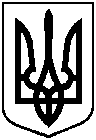 Оприлюднено:__.02.2019 року,пункт №